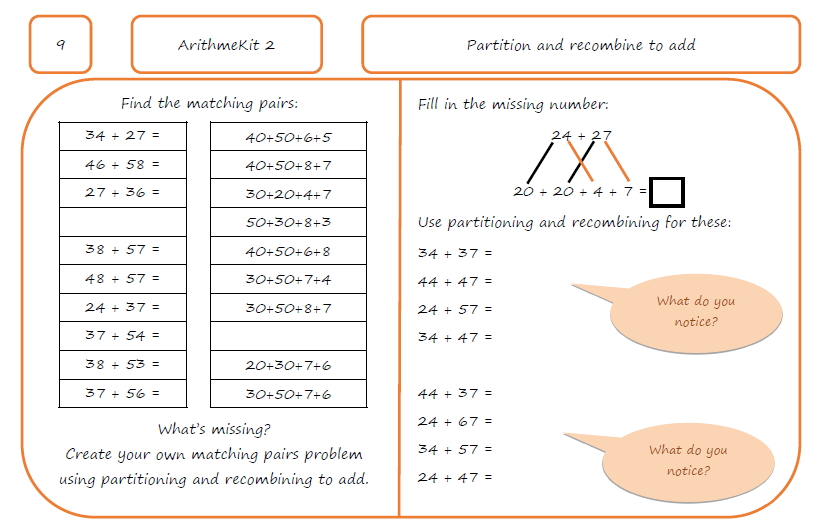 Monday 23rd March 2020